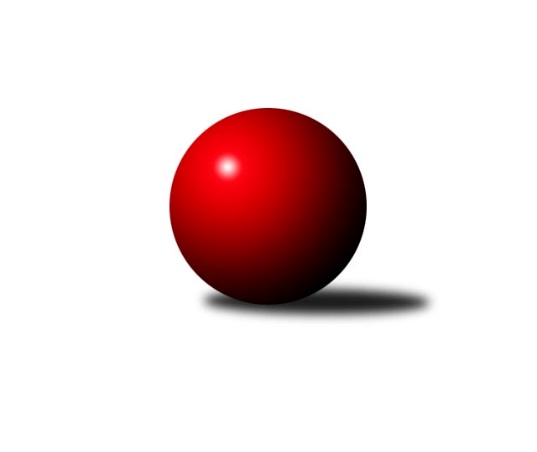 Č.12Ročník 2016/2017	14.1.2017Nejlepšího výkonu v tomto kole: 3359 dosáhlo družstvo: TJ  Prostějov ˝A˝3. KLM C 2016/2017Výsledky 12. kolaSouhrnný přehled výsledků:KK Šumperk˝A˝	- TJ Tatran Litovel ˝A˝	6:2	3216:3089	16.0:8.0	14.1.TJ Start Rychnov n. Kn.	- TJ  Prostějov ˝A˝	1:7	3235:3359	9.0:15.0	14.1.TJ  Odry ˝A˝	- HKK Olomouc ˝B˝	8:0	3258:3209	14.5:9.5	14.1.TJ Sokol Bohumín ˝A˝	- TJ Zbrojovka Vsetín ˝A˝	5:3	3021:2891	14.0:10.0	14.1.KK Zábřeh ˝B˝	- TJ Jiskra Rýmařov ˝A˝	4:4	3167:3167	11.0:13.0	14.1.Sokol Přemyslovice˝A˝	- SKK  Náchod	2:6	3106:3117	11.0:13.0	14.1.Tabulka družstev:	1.	TJ  Prostějov ˝A˝	12	9	1	2	63.0 : 33.0 	160.0 : 128.0 	 3203	19	2.	KK Šumperk˝A˝	12	9	0	3	62.5 : 33.5 	158.5 : 129.5 	 3196	18	3.	TJ Sokol Bohumín ˝A˝	12	8	0	4	56.0 : 40.0 	147.0 : 141.0 	 3101	16	4.	TJ Jiskra Rýmařov ˝A˝	12	6	3	3	55.5 : 40.5 	155.5 : 132.5 	 3217	15	5.	TJ Zbrojovka Vsetín ˝A˝	12	6	0	6	53.0 : 43.0 	147.5 : 140.5 	 3193	12	6.	SKK  Náchod	12	6	0	6	47.0 : 49.0 	138.0 : 150.0 	 3110	12	7.	HKK Olomouc ˝B˝	12	6	0	6	46.5 : 49.5 	147.5 : 140.5 	 3175	12	8.	TJ Tatran Litovel ˝A˝	12	4	2	6	47.5 : 48.5 	142.5 : 145.5 	 3184	10	9.	KK Zábřeh ˝B˝	12	4	1	7	39.0 : 57.0 	139.5 : 148.5 	 3138	9	10.	TJ  Odry ˝A˝	12	3	3	6	37.5 : 58.5 	129.0 : 159.0 	 3129	9	11.	TJ Start Rychnov n. Kn.	12	4	0	8	36.0 : 60.0 	131.5 : 156.5 	 3173	8	12.	Sokol Přemyslovice˝A˝	12	2	0	10	32.5 : 63.5 	131.5 : 156.5 	 3183	4Podrobné výsledky kola:	 KK Šumperk˝A˝	3216	6:2	3089	TJ Tatran Litovel ˝A˝	Gustav Vojtek	131 	 129 	 132 	138	530 	 4:0 	 486 	 124	119 	 129	114	Jakub Mokoš	Josef Touš	142 	 144 	 136 	152	574 	 3:1 	 507 	 113	129 	 142	123	Jiří Fiala	Marek Zapletal	103 	 140 	 121 	131	495 	 1:3 	 514 	 118	129 	 122	145	David Čulík	Miroslav Smrčka	138 	 126 	 139 	131	534 	 2:2 	 521 	 119	135 	 132	135	Miroslav Talášek	Jaroslav Sedlář	133 	 148 	 136 	140	557 	 4:0 	 519 	 121	136 	 131	131	Kamil Axman *1	Petr Matějka	132 	 132 	 132 	130	526 	 2:2 	 542 	 128	155 	 138	121	Jiří Čamekrozhodčí: střídání: *1 od 60. hodu František BalekaNejlepší výkon utkání: 574 - Josef Touš	 TJ Start Rychnov n. Kn.	3235	1:7	3359	TJ  Prostějov ˝A˝	Miroslav Hanzlík *1	118 	 122 	 112 	131	483 	 1:3 	 520 	 130	136 	 132	122	Michal Smejkal	Jakub Seniura	139 	 147 	 141 	134	561 	 3:1 	 558 	 138	135 	 140	145	Miroslav Znojil	Oldřich Krsek	130 	 109 	 157 	136	532 	 1:3 	 553 	 135	145 	 134	139	Roman Rolenc	David Urbánek	150 	 126 	 157 	145	578 	 2:2 	 595 	 153	161 	 138	143	Bronislav Diviš	Roman Kindl	109 	 149 	 123 	154	535 	 1:3 	 567 	 143	156 	 129	139	Aleš Čapka	Petr Galus	150 	 132 	 123 	141	546 	 1:3 	 566 	 135	147 	 139	145	Jan Pernicarozhodčí: střídání: *1 od 61. hodu Jiří PáchaNejlepší výkon utkání: 595 - Bronislav Diviš	 TJ  Odry ˝A˝	3258	8:0	3209	HKK Olomouc ˝B˝	Stanislav Ovšák	133 	 134 	 135 	137	539 	 2:2 	 536 	 138	126 	 138	134	Miroslav Dokoupil	Marek Frydrych	144 	 129 	 137 	133	543 	 3:1 	 548 	 141	124 	 133	150	Břetislav Sobota	Vojtěch Rozkopal	132 	 128 	 113 	134	507 	 2.5:1.5 	 511 	 124	128 	 126	133	Dušan Říha	Karel Chlevišťan	158 	 140 	 144 	127	569 	 2:2 	 566 	 142	151 	 130	143	Josef Šrámek	Michal Pavič	131 	 123 	 139 	154	547 	 2:2 	 533 	 133	145 	 136	119	Jaromír Hendrych ml.	Petr Dvorský	132 	 148 	 138 	135	553 	 3:1 	 515 	 129	130 	 119	137	Milan Sekaninarozhodčí: Nejlepší výkon utkání: 569 - Karel Chlevišťan	 TJ Sokol Bohumín ˝A˝	3021	5:3	2891	TJ Zbrojovka Vsetín ˝A˝	Petr Kuttler	118 	 120 	 131 	110	479 	 2:2 	 502 	 112	130 	 127	133	Daniel Bělíček	Jan Zaškolný	141 	 129 	 121 	120	511 	 1:3 	 531 	 125	143 	 136	127	Tomáš Hambálek	Aleš Kohutek	126 	 134 	 135 	124	519 	 4:0 	 412 	 112	96 	 114	90	Petr Spurný	Fridrich Péli	136 	 125 	 112 	121	494 	 2:2 	 502 	 146	106 	 130	120	Tomáš Novosad	Karol Nitka	134 	 126 	 127 	116	503 	 3:1 	 438 	 128	91 	 101	118	Karel Navrátil	Roman Honl	107 	 149 	 123 	136	515 	 2:2 	 506 	 140	110 	 125	131	Zoltán Bagárirozhodčí: Nejlepší výkon utkání: 531 - Tomáš Hambálek	 KK Zábřeh ˝B˝	3167	4:4	3167	TJ Jiskra Rýmařov ˝A˝	Miroslav Štěpán	132 	 135 	 133 	141	541 	 3:1 	 513 	 138	131 	 118	126	Josef Pilatík	Jan Körner	144 	 128 	 132 	124	528 	 3:1 	 476 	 111	128 	 113	124	Ladislav Janáč	Jiří Michálek	148 	 137 	 126 	133	544 	 3:1 	 524 	 128	128 	 141	127	Jaroslav Heblák	Martin Vitásek	131 	 118 	 126 	129	504 	 1:3 	 530 	 137	133 	 133	127	Ladislav Stárek	Tomáš Dražil	137 	 130 	 142 	120	529 	 1:3 	 559 	 133	140 	 154	132	Jiří Zezulka st.	Milan Šula	136 	 139 	 126 	120	521 	 0:4 	 565 	 156	146 	 131	132	Jaroslav Tezzelerozhodčí: Nejlepší výkon utkání: 565 - Jaroslav Tezzele	 Sokol Přemyslovice˝A˝	3106	2:6	3117	SKK  Náchod	Pavel Močár	123 	 127 	 137 	120	507 	 1:3 	 558 	 156	162 	 119	121	Jan Adamů	Eduard Tomek	141 	 143 	 134 	117	535 	 3:1 	 504 	 122	141 	 116	125	Aleš Tichý	Jan Sedláček	139 	 142 	 134 	136	551 	 4:0 	 465 	 116	133 	 115	101	Antonín Hejzlar	Tomáš Fraus	122 	 124 	 142 	116	504 	 0:4 	 544 	 133	141 	 143	127	Martin Kováčik	Radek Grulich	134 	 110 	 134 	135	513 	 2:2 	 521 	 128	129 	 139	125	Tomáš Adamů	Jiří Šoupal	130 	 121 	 118 	127	496 	 1:3 	 525 	 117	128 	 146	134	Daniel Balcarrozhodčí: Nejlepší výkon utkání: 558 - Jan AdamůPořadí jednotlivců:	jméno hráče	družstvo	celkem	plné	dorážka	chyby	poměr kuž.	Maximum	1.	Vlastimil Bělíček 	TJ Zbrojovka Vsetín ˝A˝	584.50	372.7	211.8	1.1	6/7	(626)	2.	Milan Dědáček 	TJ Jiskra Rýmařov ˝A˝	565.33	366.5	198.8	1.9	6/7	(618)	3.	Adam Běláška 	KK Šumperk˝A˝	556.88	374.8	182.1	3.5	6/6	(594)	4.	Břetislav Sobota 	HKK Olomouc ˝B˝	556.73	367.8	188.9	2.6	5/7	(603)	5.	Jaroslav Tezzele 	TJ Jiskra Rýmařov ˝A˝	551.83	364.1	187.7	3.6	7/7	(595)	6.	Tomáš Hambálek 	TJ Zbrojovka Vsetín ˝A˝	551.20	367.6	183.6	4.8	5/7	(590)	7.	Bronislav Diviš 	TJ  Prostějov ˝A˝	548.53	371.4	177.1	4.2	7/7	(616)	8.	Josef Touš 	KK Šumperk˝A˝	548.19	369.6	178.6	3.0	6/6	(585)	9.	Pavel Močár 	Sokol Přemyslovice˝A˝	547.31	373.5	173.8	6.7	6/7	(576)	10.	Kamil Axman 	TJ Tatran Litovel ˝A˝	546.64	359.6	187.0	2.6	5/6	(564)	11.	Roman Kindl 	TJ Start Rychnov n. Kn.	544.42	367.8	176.6	4.8	6/7	(567)	12.	Jiří Šoupal 	Sokol Přemyslovice˝A˝	543.54	370.9	172.7	7.6	7/7	(589)	13.	Milan Šula 	KK Zábřeh ˝B˝	542.94	362.7	180.3	2.3	6/6	(571)	14.	Josef Šrámek 	HKK Olomouc ˝B˝	542.71	363.9	178.8	4.6	6/7	(628)	15.	Martin Holakovský 	TJ Start Rychnov n. Kn.	541.89	360.3	181.6	5.6	6/7	(584)	16.	Karel Chlevišťan 	TJ  Odry ˝A˝	541.30	355.8	185.5	4.5	6/7	(586)	17.	Eduard Tomek 	Sokol Přemyslovice˝A˝	541.26	368.0	173.2	5.1	7/7	(564)	18.	Michal Pavič 	TJ  Odry ˝A˝	539.74	357.0	182.7	2.8	7/7	(564)	19.	Matouš Krajzinger 	HKK Olomouc ˝B˝	539.70	354.8	184.9	5.0	5/7	(588)	20.	Aleš Čapka 	TJ  Prostějov ˝A˝	539.57	356.8	182.8	3.0	7/7	(567)	21.	Jiří Zezulka st. 	TJ Jiskra Rýmařov ˝A˝	538.94	361.8	177.2	4.6	6/7	(585)	22.	Miroslav Znojil 	TJ  Prostějov ˝A˝	538.80	357.2	181.6	4.8	5/7	(585)	23.	Marek Zapletal 	KK Šumperk˝A˝	538.75	356.4	182.3	4.1	6/6	(573)	24.	Ladislav Stárek 	TJ Jiskra Rýmařov ˝A˝	538.67	358.7	180.0	3.5	6/7	(558)	25.	Marek Frydrych 	TJ  Odry ˝A˝	537.94	354.9	183.1	3.2	6/7	(596)	26.	Jan Pernica 	TJ  Prostějov ˝A˝	536.71	359.4	177.3	4.8	7/7	(577)	27.	Miroslav Talášek 	TJ Tatran Litovel ˝A˝	536.50	359.1	177.4	3.6	5/6	(579)	28.	David Čulík 	TJ Tatran Litovel ˝A˝	535.55	363.9	171.7	5.2	5/6	(556)	29.	Miroslav Hanzlík 	TJ Start Rychnov n. Kn.	535.17	358.1	177.0	5.6	6/7	(595)	30.	Zoltán Bagári 	TJ Zbrojovka Vsetín ˝A˝	533.21	356.5	176.7	6.0	7/7	(581)	31.	Fridrich Péli 	TJ Sokol Bohumín ˝A˝	532.40	360.8	171.6	5.2	7/7	(557)	32.	Michal Smejkal 	TJ  Prostějov ˝A˝	531.88	351.9	180.0	4.0	7/7	(616)	33.	Jaroslav Sedlář 	KK Šumperk˝A˝	530.40	350.5	179.9	5.5	5/6	(567)	34.	Jiří Michálek 	KK Zábřeh ˝B˝	529.50	357.9	171.6	5.8	4/6	(573)	35.	Martin Dolák 	TJ Zbrojovka Vsetín ˝A˝	528.08	357.0	171.0	8.5	6/7	(567)	36.	Tomáš Dražil 	KK Zábřeh ˝B˝	527.30	353.6	173.7	5.3	5/6	(570)	37.	Tomáš Majer 	SKK  Náchod	527.12	354.5	172.6	4.7	6/6	(573)	38.	Milan Sekanina 	HKK Olomouc ˝B˝	526.80	363.7	163.2	4.0	5/7	(549)	39.	Tomáš Novosad 	TJ Zbrojovka Vsetín ˝A˝	526.57	363.1	163.5	5.4	7/7	(562)	40.	Jiří Fiala 	TJ Tatran Litovel ˝A˝	526.53	349.6	176.9	5.2	6/6	(569)	41.	Jiří Čamek 	TJ Tatran Litovel ˝A˝	526.29	357.0	169.3	5.2	5/6	(542)	42.	Jan Körner 	KK Zábřeh ˝B˝	526.11	356.6	169.5	4.1	6/6	(555)	43.	Jaromír Hendrych ml. 	HKK Olomouc ˝B˝	525.96	358.8	167.2	4.1	7/7	(544)	44.	Pavel Niesyt 	TJ Sokol Bohumín ˝A˝	523.79	355.2	168.6	5.4	7/7	(555)	45.	Karol Nitka 	TJ Sokol Bohumín ˝A˝	523.26	354.6	168.7	6.2	7/7	(558)	46.	Martin Kováčik 	SKK  Náchod	523.00	351.6	171.4	5.2	6/6	(568)	47.	Tomáš Adamů 	SKK  Náchod	522.67	351.8	170.9	5.3	6/6	(564)	48.	Dušan Říha 	HKK Olomouc ˝B˝	522.11	359.7	162.4	5.8	6/7	(557)	49.	Miroslav Štěpán 	KK Zábřeh ˝B˝	521.20	349.8	171.5	7.1	6/6	(563)	50.	Jan Adamů 	SKK  Náchod	520.64	353.6	167.1	4.1	6/6	(582)	51.	Roman Rolenc 	TJ  Prostějov ˝A˝	520.31	357.4	162.9	7.0	7/7	(553)	52.	Jan Sedláček 	Sokol Přemyslovice˝A˝	520.19	351.3	168.9	7.1	6/7	(551)	53.	Jakub Mokoš 	TJ Tatran Litovel ˝A˝	519.92	356.0	163.9	7.1	4/6	(555)	54.	Jiří Pácha 	TJ Start Rychnov n. Kn.	518.85	352.9	166.0	6.2	5/7	(564)	55.	Jaroslav Heblák 	TJ Jiskra Rýmařov ˝A˝	518.36	353.0	165.4	8.8	7/7	(575)	56.	Gustav Vojtek 	KK Šumperk˝A˝	517.67	360.7	157.0	5.1	5/6	(537)	57.	Josef Pilatík 	TJ Jiskra Rýmařov ˝A˝	517.67	352.8	164.9	5.3	5/7	(547)	58.	Aleš Tichý 	SKK  Náchod	517.39	356.9	160.5	5.4	6/6	(570)	59.	Miroslav Smrčka 	KK Šumperk˝A˝	517.19	349.0	168.2	4.9	6/6	(548)	60.	Petr Galus 	TJ Start Rychnov n. Kn.	516.60	357.9	158.7	7.0	7/7	(563)	61.	Petr Dvorský 	TJ  Odry ˝A˝	515.39	348.4	167.0	6.9	7/7	(553)	62.	Oldřich Krsek 	TJ Start Rychnov n. Kn.	515.29	361.3	154.0	6.9	7/7	(541)	63.	Martin Vitásek 	KK Zábřeh ˝B˝	513.35	345.2	168.2	5.4	4/6	(555)	64.	Aleš Kohutek 	TJ Sokol Bohumín ˝A˝	510.97	349.2	161.7	7.3	7/7	(567)	65.	Stanislav Ovšák 	TJ  Odry ˝A˝	508.08	337.8	170.3	5.0	6/7	(539)	66.	Jan Zaškolný 	TJ Sokol Bohumín ˝A˝	506.83	346.6	160.2	6.7	6/7	(542)	67.	Antonín Hejzlar 	SKK  Náchod	505.70	351.7	154.0	7.2	5/6	(563)	68.	Jozef Kuzma 	TJ Sokol Bohumín ˝A˝	498.80	339.2	159.6	7.6	5/7	(568)		David Urbánek 	TJ Start Rychnov n. Kn.	583.50	393.0	190.5	5.0	1/7	(589)		Libor Jung 	TJ Start Rychnov n. Kn.	556.75	379.0	177.8	6.5	2/7	(596)		Jakub Seniura 	TJ Start Rychnov n. Kn.	556.25	376.5	179.8	7.1	2/7	(634)		Matěj Stančík 	TJ Start Rychnov n. Kn.	553.00	369.0	184.0	6.0	1/7	(553)		Theodor Marančák 	TJ Zbrojovka Vsetín ˝A˝	550.00	369.0	181.0	2.3	2/7	(582)		Petr Axman 	TJ Tatran Litovel ˝A˝	549.44	368.9	180.6	3.8	3/6	(598)		Jarosla Šmejda 	TJ Start Rychnov n. Kn.	541.00	389.0	152.0	11.0	1/7	(541)		Ivan Říha 	TJ Zbrojovka Vsetín ˝A˝	537.67	361.5	176.2	5.5	3/7	(568)		Miroslav Dokoupil 	HKK Olomouc ˝B˝	533.25	361.0	172.3	5.6	4/7	(580)		Mykola Vološčuk 	KK Zábřeh ˝B˝	533.00	358.0	175.0	6.0	1/6	(533)		Libor Drábek 	SKK  Náchod	533.00	369.0	164.0	8.0	1/6	(533)		Radek Grulich 	Sokol Přemyslovice˝A˝	530.58	354.8	175.8	6.0	4/7	(560)		Jiří Doucha  ml.	SKK  Náchod	530.00	362.0	168.0	4.0	1/6	(530)		Michal Kolář 	Sokol Přemyslovice˝A˝	529.00	348.5	180.5	6.0	2/7	(539)		Petr Černohous 	TJ  Prostějov ˝A˝	529.00	365.0	164.0	4.0	2/7	(531)		Miroslav Kubík 	TJ Zbrojovka Vsetín ˝A˝	528.00	370.0	158.0	11.0	1/7	(528)		Martin Zaoral 	Sokol Přemyslovice˝A˝	527.67	365.3	162.3	8.0	3/7	(560)		Tomáš Fraus 	Sokol Přemyslovice˝A˝	526.35	360.2	166.2	6.5	4/7	(569)		Michal Kala 	TJ Start Rychnov n. Kn.	526.00	388.0	138.0	9.0	1/7	(526)		Daniel Balcar 	SKK  Náchod	525.00	347.0	178.0	4.0	1/6	(525)		Libor Krajčí 	TJ Sokol Bohumín ˝A˝	525.00	350.0	175.0	7.0	1/7	(525)		Vojtěch Rozkopal 	TJ  Odry ˝A˝	524.33	369.8	154.5	8.3	2/7	(564)		Ladislav Janáč 	TJ Jiskra Rýmařov ˝A˝	524.05	354.9	169.2	5.0	4/7	(565)		Lubomír Šípek 	TJ Start Rychnov n. Kn.	523.00	355.0	168.0	8.0	1/7	(523)		Petr Kuttler 	TJ Sokol Bohumín ˝A˝	522.00	346.3	175.7	3.8	3/7	(556)		František Langer 	KK Zábřeh ˝B˝	518.00	350.5	167.5	6.0	2/6	(530)		Petr Chlachula 	TJ Jiskra Rýmařov ˝A˝	516.50	354.0	162.5	3.5	2/7	(518)		Stanislav Brosinger 	TJ Tatran Litovel ˝A˝	516.00	343.5	172.5	5.5	1/6	(519)		Roman Honl 	TJ Sokol Bohumín ˝A˝	515.00	340.0	175.0	4.0	1/7	(515)		Miroslav Plachý 	TJ  Prostějov ˝A˝	513.00	362.0	151.0	9.0	2/7	(519)		Miroslav Dimidenko 	TJ  Odry ˝A˝	512.75	348.0	164.8	6.8	4/7	(531)		František Baleka 	TJ Tatran Litovel ˝A˝	506.47	345.5	160.9	7.7	3/6	(539)		Petr Matějka 	KK Šumperk˝A˝	506.00	342.1	163.9	4.3	3/6	(526)		Ludvík Vymazal 	TJ Tatran Litovel ˝A˝	504.50	345.5	159.0	8.0	2/6	(509)		Jaroslav Lušovský 	TJ  Odry ˝A˝	504.50	346.1	158.4	8.2	4/7	(544)		Jan Frydrych 	TJ  Odry ˝A˝	504.00	345.0	159.0	6.0	1/7	(504)		Miloš Voleský 	SKK  Náchod	504.00	356.0	148.0	13.0	2/6	(517)		Jiří Polášek 	TJ Jiskra Rýmařov ˝A˝	500.50	346.0	154.5	8.5	2/7	(509)		Radek Malíšek 	HKK Olomouc ˝B˝	499.50	346.0	153.5	7.5	2/7	(502)		Lukáš Modlitba 	TJ Sokol Bohumín ˝A˝	499.00	344.0	155.0	6.0	1/7	(499)		Miroslav Sigmund 	TJ Tatran Litovel ˝A˝	499.00	351.0	148.0	6.0	1/6	(499)		Daniel Bělíček 	TJ Zbrojovka Vsetín ˝A˝	498.44	340.8	157.7	6.7	3/7	(531)		János Víz 	TJ Zbrojovka Vsetín ˝A˝	497.00	340.7	156.3	7.0	3/7	(515)		Zdeněk Grulich 	Sokol Přemyslovice˝A˝	494.67	335.4	159.2	6.0	3/7	(524)		Jiří Srovnal 	KK Zábřeh ˝B˝	493.33	331.0	162.3	8.0	3/6	(494)		Štefan Dendis 	TJ Sokol Bohumín ˝A˝	493.00	345.0	148.0	6.0	1/7	(493)		Zdeněk Peč 	Sokol Přemyslovice˝A˝	492.00	352.0	140.0	7.0	1/7	(492)		Jaroslav Vymazal 	KK Šumperk˝A˝	490.00	336.0	154.0	6.0	1/6	(490)		Milan Dvorský 	Sokol Přemyslovice˝A˝	485.00	340.0	145.0	13.5	2/7	(499)		Miroslav Bodanský 	KK Zábřeh ˝B˝	471.50	340.5	131.0	14.0	2/6	(479)		Daniel Ševčík  st.	TJ  Odry ˝A˝	460.00	319.0	141.0	9.0	1/7	(460)		Karel Navrátil 	TJ Zbrojovka Vsetín ˝A˝	438.00	298.0	140.0	14.0	1/7	(438)		Petr Spurný 	TJ Zbrojovka Vsetín ˝A˝	412.00	306.0	106.0	19.0	1/7	(412)Sportovně technické informace:Starty náhradníků:registrační číslo	jméno a příjmení 	datum startu 	družstvo	číslo startu16319	Daniel Balcar	14.01.2017	SKK  Náchod	1x9321	Josef Touš	14.01.2017	KK Šumperk˝A˝	1x11871	Roman Kindl	14.01.2017	TJ Start Rychnov n. Kn.	1x19458	Daniel Bělíček	14.01.2017	TJ Zbrojovka Vsetín ˝A˝	1x468	Oldřich Krsek	14.01.2017	TJ Start Rychnov n. Kn.	1x19448	Petr Kuttler	14.01.2017	TJ Sokol Bohumín ˝A˝	1x7048	Jiří Zezulka	14.01.2017	TJ Jiskra Rýmařov ˝A˝	1x14807	Jakub Seniura	14.01.2017	TJ Start Rychnov n. Kn.	1x24141	Petr Spurný	14.01.2017	TJ Zbrojovka Vsetín ˝A˝	1x23949	Karel Navrátil	14.01.2017	TJ Zbrojovka Vsetín ˝A˝	1x21362	David Urbánek	14.01.2017	TJ Start Rychnov n. Kn.	1x7041	Vojtěch Rozkopal	14.01.2017	TJ  Odry ˝A˝	1x17123	Roman Honl	14.01.2017	TJ Sokol Bohumín ˝A˝	1x6367	Ladislav Stárek	14.01.2017	TJ Jiskra Rýmařov ˝A˝	1x6380	Jaroslav Tezzele	14.01.2017	TJ Jiskra Rýmařov ˝A˝	1x6281	Josef Pilatík	14.01.2017	TJ Jiskra Rýmařov ˝A˝	1x11959	Ladislav Janáč	14.01.2017	TJ Jiskra Rýmařov ˝A˝	1x6374	Jaroslav Heblák	14.01.2017	TJ Jiskra Rýmařov ˝A˝	1x16412	Eduard Tomek	14.01.2017	Sokol Přemyslovice˝A˝	1x
Hráči dopsaní na soupisku:registrační číslo	jméno a příjmení 	datum startu 	družstvo	Program dalšího kola:13. kolo21.1.2017	so	10:00	TJ Tatran Litovel ˝A˝ - HKK Olomouc ˝B˝	21.1.2017	so	10:00	TJ Jiskra Rýmařov ˝A˝ - TJ Start Rychnov n. Kn.	21.1.2017	so	12:00	TJ  Prostějov ˝A˝ - KK Šumperk˝A˝	21.1.2017	so	13:30	TJ Zbrojovka Vsetín ˝A˝ - Sokol Přemyslovice˝A˝	21.1.2017	so	13:30	TJ Sokol Bohumín ˝A˝ - TJ  Odry ˝A˝	21.1.2017	so	15:00	SKK  Náchod - KK Zábřeh ˝B˝	Nejlepší šestka kola - absolutněNejlepší šestka kola - absolutněNejlepší šestka kola - absolutněNejlepší šestka kola - absolutněNejlepší šestka kola - dle průměru kuželenNejlepší šestka kola - dle průměru kuželenNejlepší šestka kola - dle průměru kuželenNejlepší šestka kola - dle průměru kuželenNejlepší šestka kola - dle průměru kuželenPočetJménoNázev týmuVýkonPočetJménoNázev týmuPrůměr (%)Výkon4xBronislav DivišProstějov A5952xJosef ToušŠumperk˝A˝109.355742xDavid UrbánekRychnov5782xJan AdamůSKK  Náchod108.385583xJosef ToušŠumperk˝A˝5743xBronislav DivišProstějov A107.965953xKarel ChlevišťanTJ Odry5691xJan SedláčekPřemyslovice A107.025511xAleš ČapkaProstějov A5674xJaroslav TezzeleRýmařov A106.435651xJan PernicaProstějov A5663xKarel ChlevišťanTJ Odry106.34569